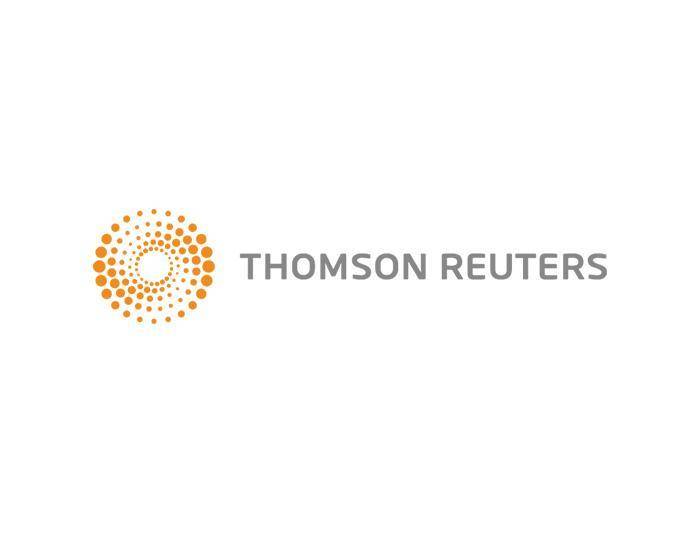 汤森路透2018校园招聘火热开启！沙龙专场带你走进汤森路透公司介绍汤森路透是一家怎样的公司汤森路透(Thomson Reuters)成立于2008年4月17日，是由加拿大汤姆森公司(The Thomson Corporation)与英国路透集团(Reuters Group PLC)合并组成的商务和专业智能信息提供商。主要为专业企业、金融机构和消费者提供财经信息服务，例如电子交易系统、企业管理系统和风险管理系统、桌面系统、新闻，以及为在法律、税务和会计、科学、医疗保健和媒体市场的专业人员提供智能信息及解决方案。在这里， 你的创新和努力会得到团队的鼓励, 你会体验亲自带给客户价值的责任感与成就感，还能够有机会深入的了解金融行业。沙龙活动如果你觉得传统宣讲会人太多，站着听坐着听都还不过瘾，想深入了解的话，还有汤森路透沙龙活动这种新鲜玩法！跳出传统严肃的招聘模式，营造轻松有趣的求职氛围，企业宣传+大咖分享+HR讲解+有奖问答+一对一沟通，一条龙服务让你360度无死角的了解汤森路透！ 岗位介绍汤森路透需要什么样的人才职位名称：Technical Trainee（研发应届生）职位要求1、计算机及相关专业应届毕业生2、熟练掌握一种面向对象编程语言，如：C++，JAVA，C#3、了解以下一种技术，如：Database（SQL, PL/SQL, NoSql）, 脚本语言（Perl, Python）等4、了解大数据，云计算，机器语言学习者优先5、具备基础金融知识者优先具有以下条件者优先考虑1、了解金融市场相关知识2、有敏捷开发经验者优先职位名称：Associate Content Analyst（助理内容分析师）职位要求1、本科及以上应届毕业生2、英语专八或同等水平/非语言类专业六级即可3、或日语一级或韩语六级水平4、了解金融市场、会计知识者优先薪酬福利让我们在工作之余，享受生活丰厚的薪酬新年奖金、绩效奖金、饭补、暖气等各类补助多彩的俱乐部各类兴趣爱好俱乐部及汤森路透版'非诚勿扰'等完善的福利补充医疗保险及公积金，员工帮助计划、年度调薪计划、班车等充裕的假期15天带薪年假，圣诞节休假一天公司环境体验舒适的工作环境&全球化的工作氛围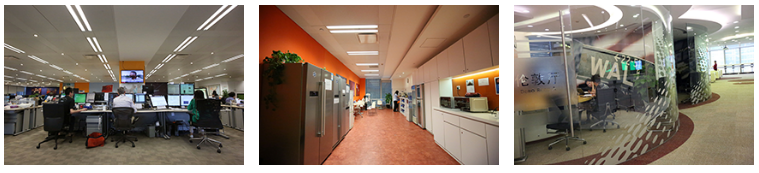 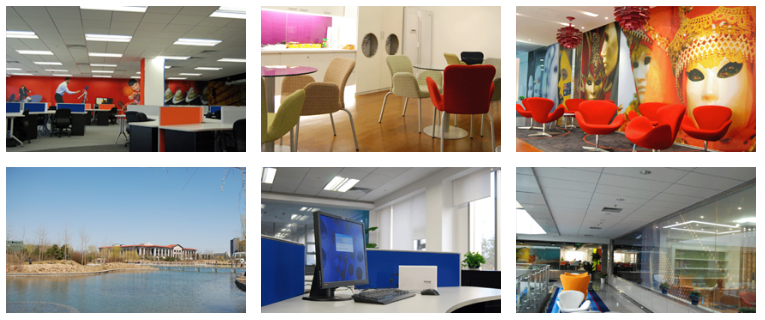 新人计划专业的培训团队帮助员工获取知识与技能为了帮助员工获取公司全球业务所需的知识与技能，满足各部门迅速扩充的需求，并帮助他们取得更快的职业发展，汤森路透中国研发及数据中心组建了一个专业的培训团队，运营中心培训部向员工提供下列培训：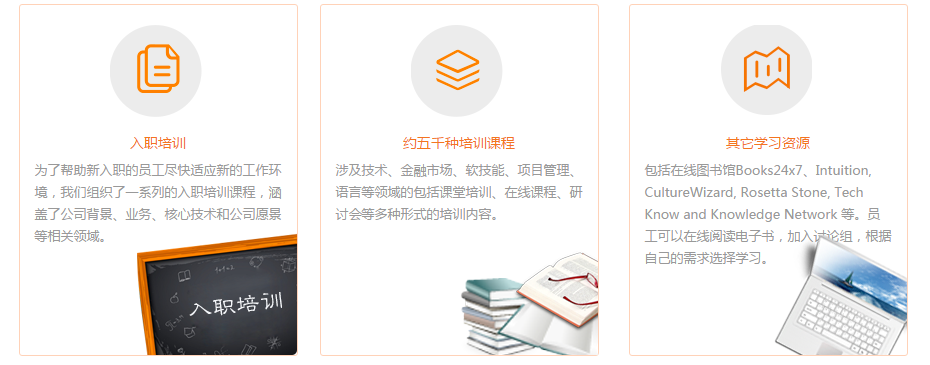 招聘流程技术类：网申→网申后直接测评→小组面试→发放Offer非技术类：网申→网申后直接测评→小组面试→发放Offer宣讲行程宣讲行程请浏览校招主页查询~如何网申一起来做极致、不平凡、最前沿的事情吧访问汤森路透招聘官网campus.liepin.com/thomsonreuters2018或者点击下方链接 /  长按扫描下方二维码查看汤森路透2018校园招聘所有职位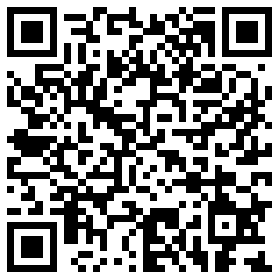 